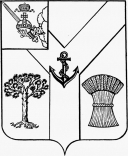 ПРЕДСТАВИТЕЛЬНОЕ СОБРАНИЕМЕЖДУРЕЧЕНСКОГО МУНИЦИПАЛЬНОГО ОКРУГАВОЛОГОДСКОЙ ОБЛАСТИ                                                             РЕШЕНИЕот 10.04.2024 № 41      с. ШуйскоеО внесении изменений в решение от 15.12.2023 № 135 «О признании утратившими силу решений Советов поселений Враговское, Ноземское,  Хожаевское  и  Шейбухтовское»             В целях приведения действующих нормативных правовых актов Представительного Собрания Междуреченского муниципального округа в соответствии с действующим законодательством,Представительное Собрание округа РЕШИЛО:            1.Пункт 1 Решения Представительного Собрания Междуреченского муниципального округа  от 15.12.2023 № 135 «О признании утратившими силу решений Советов поселений Враговское, Ноземское,  Хожаевское  и  Шейбухтовское» (далее – Решение)  изложить в новой редакции:        «1.Признать утратившими силу следующие решения Совета поселения Враговское:   -от 19.12.2008 № 212  «О ставках арендной платы»;  -от 19.12.2008 № 211  «О внесении изменений в решение от 27.12.2007 г. № 170»; -от 23.12.2008 № 215 «Об оплате труда работников муниципальных учреждений, финансируемых из бюджета поселения».».          2. Пункт 2 Решения  изложить в новой редакции:          «2. Признать утратившими силу следующие решения Совета поселения  Ноземское:  - от 19.12.2008 № 199  «О внесение изменений в решение от 18.12.2007года № 153»; - от 12.03.2009 № 209  «О внесении изменений в решение Совета поселения от 29.02.2008 года № 166»;- от 12.03.2009 № 213  «О внесении изменений в решение Совета поселения от 14.09.2005 г. №15».».            3. Пункт 3 Решения изложить в новой редакции:        «3. Признать утратившими силу следующие решения Совета поселения  Хожаевское:  - от 23.12.2008 № 184  «О внесении изменений в решение от 22.12.2007 г. № 145»; - от 23.12.2008 № 187  «О муниципальной пенсии».».          4. Пункт 4 Решения  изложить в новой редакции:         «4. Признать утратившими силу следующие решения Совета поселения  Шейбухтовское:  - от  09.06.2006 № 85  «О внесении изменений и дополнений в решения»;- от 04.06.2007 № 138  «О внесении изменений   в решения»; - от 20.02.2008 № 172  «О внесении изменений   в решения»;- от 20.02.2008 № 171  «О внесении изменений   в решения»;- от  18.07.2008 № 192  «О внесении изменений и дополнений в решение»;  -от 25.09.2008 № 195 «О Порядке рассмотрения органами местного самоуправления  полученных для согласования проектов  документов  территориального планирования и подготовки заключений по таким проектам»; - от 25.09.2008 № 196 «О разграничении полномочий между органами местного самоуправления в сфере земельных отношений»;- от 10.06.2009 № 222 «О порядке подготовки документации по планировке территорий поселения Шейбухтовское»;  - от 14.07.2009 № 227 «Об утверждении Положения о составе, порядке подготовки и утверждения местных нормативов градостроительного проектирования сельского поселения Шейбухтовское»;  - от 08.02.2010 № 20 «О представлении сведений о доходах, об имуществе и обязательствах имущественного характера  - от 17.03.2010 № 22 «О статусе должностных лиц местного самоуправления, замещающих муниципальные должности, предусмотренные Уставом поселения»;  - от 17.03.2010 № 32  «О составе, порядке подготовки и реализации документов территориального планирования поселения Шейбухтовское Междуреченского муниципального района, порядке подготовки изменений и внесения их в указанные документы»;  - от 17.03.2010 № 30  «О внесении изменений дополнений в решения»; - от 01.10.2010 № 44 «О проверке достоверности сведений, представляемых гражданами, претендующими на замещение муниципальных должностей и должностей муниципальной службы, лицами, замещающими муниципальные должности, муниципальными служащими, и соблюдения требований к служебному поведению»; - от 29.10.2010 № 50 «О внесении изменений в решение № 22 от 17.03.2010 года»;   - от 03.06.2011 № 84 «О внесении изменений и дополнений в решение от 21.12.2010г. № 57»; - от 03.06.2011 № 83 «О внесении изменений в решение от 17.03.2010 года № 22»; - от 03.06.2011 № 82 «О подготовке генерального плана поселения и его реализации»; - от 05.08.2011 № 86 «О внесении изменений и дополнений в решение от 21.12.2010г. № 57»; - от 21.10.2011 № 88  «О внесении изменений и дополнений в решение от 21.12.2010г. № 57»; - от 11.11.2011 № 90  «О внесение изменений в решение от 21.12,2010 г. №57»;- от 27.12.2011 № 94  «О бюджете поселения на 2012 год»; - от 12.01.2012 № 96  «О внесении изменений в решение от 27.12.2011г. № 94»; - от 02.03.2012 № 98-а  «О внесении изменений и дополнений в решение от 27.12.2011г. № 94»; - от 16.07.2012 № 106  «О внесении изменений и дополнений в решение от 27.12.2011г. № 94»; - от 16.07.2012 № 108  «О внесении изменений в решение от 03.06.2011 № 82»;  - от 24.12.2012 № 117  «О внесении изменений и дополнений в решение от 27.12.2011г. № 94»; - от 24.12.2012 № 119  «О бюджете поселения на 2013 год»; - от 23.01.2013 № 125  «Об утверждении Правил землепользования и застройки территории сельского поселения  Шейбухтовское»; - от 14.06.2013 № 131 «О внесении изменений и дополнений в решений от 24.12.2012 № 119»; - от 26.07.2013 № 133 «О внесении изменений и дополнений в решение от 24.12.2012 года № 119»; - от 12.08.2013 № 136 «О внесении изменений и дополнений в решение от 24.12.2012 года № 119»; - от 27.08.2013 №137 «О дополнительных основаниях признания безнадежными к взысканию недоимки, задолженности по пеням и штрафам по местным налогам»; - от 16.10.2013 № 7  «О внесении изменений и дополнений в решение от 24.12.2012г. №119»; - от 20.12.2013 № 16  «О внесении изменений и дополнений в решение от 24.12.2012г. №119»; - от 26.12.2013 № 18  «О бюджете поселения на 2014 год»; - от 14.03.2014 № 22 «О внесении изменений и дополнений в решение от 26.12.2013г. №18»; - от 25.06.2014 № 29 «О внесении изменений и дополнений в решение от 26.12.2013г. №18»; - от 01.08.2014 № 31 «Об утверждении Генерального плана и Правил землепользования и застройки сельского поселения Шейбухтовское»; - от 24.11.2014 № 34 «О внесении изменений и дополнений в решение от 26.12.2013г. №18»; - от 25.12.2014 № 38  «О бюджете поселения на 2015 год и плановый период 2016 и 2017 годов»; - от 02.03.2015 № 42  «О внесении изменений в решение от 08.02.2010 № 20»; - от 22.05.2015 № 45 «О разграничении полномочий в области земельных отношений»; - от 22.05.2015 № 46  «О порядке определения размера платы за увеличение площади земельных участков, находящихся в частной собственности, в результате перераспределения таких земельных участков»; - от 22.05.2015 № 47 «О порядке определения размера арендной платы за предоставленные в аренду без торгов земельные участки»; - от 12.10.2015г. № 52 «О внесении изменений и дополнений в решение от 25.12.2014г. №38»; - от 11.03.2016 № 67 «О представлении сведений о доходах, расходах, об имуществе и обязательствах имущественного характера депутатами Совета поселения»; - от 30.05.2016 № 72  «Об исполнении бюджета поселения за 2015 год»; - от 27.12.2016 № 81  «О бюджете поселения на 2017 год и плановый период 2018 и 2019 годов»; - от 27.12.2016 № 84 «О порядке увольнения (освобождения от должности) лиц, замещающих муниципальные должности, в связи с утратой доверия».».          5. Настоящее решение подлежит опубликованию в газете «Междуречье» и размещению на официальном сайте Междуреченского муниципального округа в информационно-телекоммуникационной сети «Интернет».   Председатель Представительного	                              Глава МеждуреченскогоСобрания Междуреченского 	                                        муниципального округамуниципального округа                                  Ю.М. Бойнес	                                                     А.А.Титов